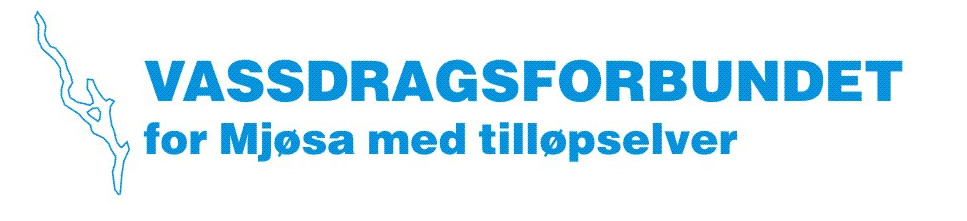 Vedtekter for Vassdragsforbundet for Mjøsa med tilløpselver og vannområde MjøsaVedtatt på stiftelsesmøte 31. mars 2003. Endringer vedtatt i årsmøte 30. mars 2009 (§ 1 - pkt. 7), i årsmøte 24. mars 2010 (§ 2 – 3. og 6. avsnitt), i årsmøte 29. mars 2011 (§ 3 – 2. avsnitt og § 4 – pkt. 10 og 11), i styremøte 14. desember 2011 (mindre tekstjustering § 2 – 3. avsnitt), i årsmøte 26. mars 2012 (§ 3 – 2. avsnitt), i årsmøte 18. mars 2013 (§ 1 – pkt. 8, § 2 – navn og 7. avsnitt og § 3 – 1. avsnitt), i årsmøte 31. mars 2014 (§ 3 – 1. avsnitt), i årsmøte 16. mars 2015 (§ 3 – 2. avsnitt), i årsmøte 22. mars 2018 (§ 3 – 2. avsnitt og § 4 – pkt. 9), i årsmøte 25. mars 2019 (§ 3 – 1. avsnitt), i styremøte 15. mai 2019 (§ 5), i årsmøte 30. april 2020 (§§ 1, 2 og 3 og ny § 5, med om-nr. av tidl. § 5 – 9) og i årsmøte 23. mars 2021 (§ 3 – 1. avsnitt og § 5 – 2. avsnitt).§ 1. OppgaverVassdragsforbundet for Mjøsa med tilløpselver og vannområde Mjøsa skal arbeide for en god vannkvalitet og et langsiktig økologisk bæredyktig og variert livsmiljø i vassdragssystemet. Forbundet er en ideell forening og har følgende oppgaver:1. Samordne undersøkelser, evaluering og rapportering av miljøforholdene i Mjøsa og tilløpselvene. Resultatene skal hvert år presenteres i en årsrapport.2. Delta aktivt i arbeidet med miljømålfastsettelse og utarbeidelse av tiltaksplaner for vassdraget, bl.a. gjennom å foreslå miljømål for vassdraget, og tiltak for at vedtatte miljømål kan nåes.3. Etter behov fremme undersøkelsesprosjekter som kan gi økt kunnskap om vassdraget, forurensning, biologiske forhold eller andre forhold knyttet til forvaltning og bruk av vassdraget.4. Initiere, eventuelt også samordne og følge opp interkommunalt samarbeid om planlegging innenfor tema av felles interesse for flere kommuner.5. Samordne og spre informasjon om Mjøsa m/tilløpselver. I dette inngår også holdningsskapende virksomhet, kampanjer og lignende.6. I sitt arbeid skal Vassdragsforbundet og vannområde Mjøsa (jfr. § 5) i nødvendig grad samarbeide med vannregionmyndigheten i Innlandet og Viken vannregion og andre vannområder eller organisasjoner som arbeider med andre deler av Glommavassdraget.§ 2. Medlemskap og stemmerettMedlemmer i forbundet kan være kommuner, fylkeskommuner, statlige organer, regulanter, industribedrifter, næringsorganisasjoner og andre interesseorganisasjoner.Årsmøtet kan oppta nye medlemmer etter forslag fra medlem eller styret. Utmelding skal skje skriftlig og kan først tre i kraft året etter at utmelding er sendt.Det er en årlig medlemsavgift som forfaller til betaling i januar måned. Medlemsavgiften består av en overvåkingsavgift og en medlemskontingent. Overvåkingsavgiften skal som hovedregel justeres i takt med deflatoren i statsbudsjettet, og avrundes opp til nærmeste 100-krone. Forslag om endring av overvåkingsavgiften som avviker fra dette, legges fram som egen sak for årsmøtet. Medlemskontingenten fastsettes av årsmøtet.Årsmøtet kan, etter forslag fra styret, utelukke medlemmer som ikke betaler medlemsavgift eller oppfyller andre forpliktelser vedtatt av årsmøtet.Hvert medlem har en stemme.I Vassdragsforbundet kan det også være støttemedlemmer. Et slikt støttemedlem betaler kun medlemskontingent. Støttemedlemmer får tilgang til alle rapporter som utgis av forbundet og har møte- og talerett på årsmøtet, men ikke stemmerett.§ 3. StyretVassdragsforbundet ledes av et styre på 10 medlemmer. Hvert styremedlem har egne personlige varamedlemmer. Samtlige styremedlemmer og varamedlemmer kan kun velges blant forbundets medlemmer. 3 av medlemmene velges fra kommunene, 1 fra Innlandet fylkeskommune, 1 fra Statsforvalteren i Innlandet, 1 fra regulantene, 1 fra allmenn-interessene, 1 fra bondelag/grunneierinteressene og 2 fra næringslivet/ bedriftsmedlemmene.Styret, styrets leder og styrets nestleder velges på årsmøtet. Styreleder og nestleder skal være fra kommunene. Styrets leder, nestleder og andre styremedlemmer velges for to år. Det påses at styreleder og nestleder velges i utakt. Nestleder er møteleder i leders fravær. Styret ansetter selv sekretær og økonomiforvalter. Styret vedtar på høsten budsjettet for kommende år.Styret er beslutningsdyktig når minst halvparten av styret er til stede. Alle avgjørelser skjer med simpelt flertall. Alle styremedlemmene har en stemme og ved stemmelikhet teller styreleders stemme dobbelt. Styret bestemmer selv møtehyppighet og møtested. Styret innkalles av styreleder alene eller når 2 av styremedlemmene ber om det. Styret står fritt til å invitere eksperter eller representanter fra ulike brukerinteresser til møtene.§ 4. ÅrsmøteÅrsmøtet avholdes innen utgangen av mars måned. Ekstraordinært møte innkalles når minst 1/3-del av medlemmene krever det. Innkallingen skal skje skriftlig og senest 30 dager før årsmøtet. Med innkallingen skal det følge en saksliste over saker til behandling.Saker som et medlem ønsker fremmet for årsmøtet, skal sendes skriftlig til styret innen 2 mnd før ordinært årsmøte.Avstemming avgjøres gjennom simpelt flertall. Ved stemmelikhet i valg, skjer avgjørelsen gjennom loddtrekning. I ordinære saker avgjøres stemmelikhet med møtedirigentens dobbeltstemme.Saker til behandling på ordinært årsmøte:1.	Valg av møteleder og sekretær2.	Valg av 2 til å undertegne protokollen3.	Lovlig innkallelse av årsmøtet4.	Opptelling av stemmeberettigede medlemmer 				Stemmeberettigede er medlemmer som har betalt foregående års medlemsavgift5. 	Årsberetning og årsregnskap6. 	Valg av styreleder og nestleder7.	Valg av øvrige styremedlemmer8.	Oppnevning av revisor9. 	Valg til valgkomitéenValgkomitéen (leder og 2 medlemmer) velges for 2 år10. 	Fastsette medlemskontingenten og eventuelle endringer i overvåkingsavgiften som avviker fra tredje avsnitt i § 211.	Øvrige innmeldte sakerProtokoll sendes alle medlemmer.§ 5. Vannområde MjøsaMjøsa med tilløpselver er ett av vannområdene i Innlandet og Viken vannregion. Vannområdet er et regionalt samarbeidsorgan som skal støtte implementeringen av EUs vanndirektiv og være pådriver for at målene i vannforskriften nås. Vannet skal forvaltes der det renner, uavhengig av administrative grenser. Innsjøer og elver skal sikres god økologisk og kjemisk tilstand. Vannområdeutvalget er vannområdets øverste og ledende organ, og består av kommunene, fylkeskommunen, Statsforvalteren og de statlige sektormyndighetene (blant annet NVE, Statens vegvesen, Mattilsynet, Bane NOR). Det er disse som har stemmerett i vannområdeutvalget. En styringsgruppe leder arbeidet i vannområdet og er ansvarlig for det som gjøres i regi av vannområdeutvalget. Disse fra Vassdragsforbundets styre utgjør styringsgruppa: Leder, nestleder og en til fra kommunene, samt representantene fra Innlandet fylkeskommune og Statsforvalteren i Innlandet. Statsforvalteren deltar som fagansvarlig og fylkeskommunen som prosessansvarlig for vannforvaltningsarbeidet. Vassdragsforbundets øvrige medlemmer og andre interessegrupper deltar i referansegruppa, og har møte- og talerett i vannområdeutvalget. Gruppa har ikke noe eget ansvar, men gis anledning til aktiv medvirkning for å få så god kvalitet på arbeidet etter Vannforskriften som mulig, og til selv å gå dypere inn i områder der det er felles interesser.§ 6. ProkuraProkura tegnes av daglig leder i Vassdragsforbundet.§ 7. RegnskapsåretRegnskapsåret følger kalenderåret.§ 8. AnsvarlighetFor Vassdragsforbundets fordringer svarer/hefter forbundet kun for summen av de årlige inntektene fra medlemmene.§ 9. Endring av vedtekterBeslutning om endring av vedtekter kan kun skje gjennom 2/3 flertall av de tilstedeværende stemmeberettigede medlemmer på årsmøtet, eller i ekstraordinært årsmøte innkalt på samme måte og med samme frister som for ordinært årsmøte.§ 10. OppløsningBeslutning om oppløsning kan kun skje gjennom enstemmighet av de tilstedeværende stemmeberettigede medlemmer på 2 etterfølgende årsmøter, hvorav det ene skal være det ordinære årsmøtet. Eventuelle gjenværende eiendeler etter oppløsning og andre aktiva skal gå til overvåkingsformål i vassdraget etter det avsluttende årsmøtes bestemmelse.